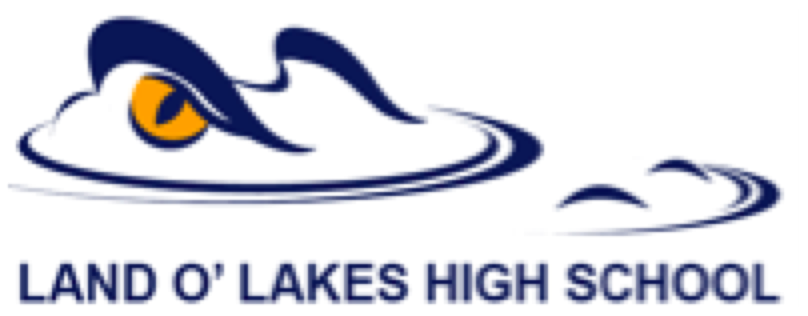 2016-2017 GIRLS’ WEIGHTLIFTING SCHEDULEDATEWed. 11/9Tues. 11/15Wed. 11/30Wed. 12/7Fri. 12/16Wed. 12/21Tues. 1/10TBATBAOPPONENTSunlake, Wiregrass RanchWiregrass Ranch, ZephyrhillsSunlake, Wesley Chapel PascoDisparti InvitationalCounty TournamentDistrict QualifierDistrict QualifierState FinalsLOCATIONWRHSZHSWCHSAwayRRHSRRHSManatee HSTBAKissimmeeTIME4 pm4 pm4 pm4 pmTBA4 pm2 pmTBATBA